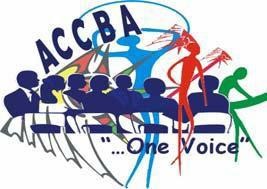 2023 ATLANTA CHILDREN’S CARIBBEAN CARNIVAL VENDOR APPLICATION Please complete the following pages. Failure to do so will result in your application being rejected. PLEASE BE ADVISED THAT ALL VENDOR FEES ARE NON-REFUNDABLE UNDER ANY CIRCUMSTANCES! ACCBA WILL NOT BE HELD RESPONSIBLE FOR THE LOSS OF PROFIT OR PRODUCT! 	Name of Business: 	  	 	Name(s) of Owner(s):   	 Business Tax ID: _______________________ ServSafe #:_______________________    Telephone Number(s): Day/Evening: __________________________  	Cell Phone: __________________ Fax Number:   	  	Email Address:   	 	Mailing Address:   	      _______________________________________________________________________________________	Emergency Contact Name/Phone:   	 	Referred By:   	 Vendor Booth Selection:A. Please place an “X” beside your booth choice.B. All food and drink vendors is required to pay a $25 permit fee.  Permit fee must be paid by April 1st. 2023.C.  Please be advised that all vendors fees are NON-REFUNDABLE under any circumstances.  D. ACCBA WILL NOT BE HELD RESPONSIBLE FOR LOSS OF PROFIT OR PRODUCT!E. Vendors booth are NON-TRANFERABLE.F.  All payments must be received by April 1st. 2023   	                                                   Saturday May 13th, 2023       FOOD/ICEES/DRINK/CORN/COCONUT VENDORS PLEASE BE ADVISED MULTIPLE VENDORS MAY SELL THE SAME ITEMS!  B. Please provide the following information regarding your booth: How many staffed attendants will you have at your booth:   	 Food vendors will receive 4 wristbands.  Cake/Cupcake, drink, Italian ice, corn, coconut will receive 2 wristbands. Extra wristbands can be purchased for $25 per staff member. Please list all of the food and/ or beverages to be sold at your booth. CRAFT/ORGANIZATION/CORPORATE VENDORS PLEASE BE ADVISED MULTIPLE VENDORS MAY SELL THE SAME ITEMS! C. Please provide the following information regarding your booth: How many staffed attendants will you have at your booth:   	 Vendors will receive 2 wristbands. Extra wristbands can be purchased for $25 per additional staff. Please list all of the arts and crafts that will be sold at your booth. Only items listed below will be permitted to sell in booth. VENDOR ACCEPTANCE AGREEMENT I / We , (PRINT YOUR NAME) Owner / Operator of    (PRINT THE NAME OF BUSINESS)  I / We agree to abide by the rules, regulations, ordinances and deadlines of the Atlanta Caribbean Carnival Bandleaders Association, Inc, and the City of Atlanta. I understand that if I do not abide by these rules, regulations, ordinances and deadlines, my business will not be allowed to vend during the Atlanta Caribbean Carnival and its 2023 events, and I may be subject to legal proceedings and forfeiture of any fees. I also agree to attend or send a designated representative to all pre-festival and vendor orientation meetings or to contact a festival representative for the information, as I will be held responsible for the information contained therein. PLEASE BE ADVISED THAT ALL VENDOR FEES ARE NON-REFUNDABLE UNDER ANY CIRCUMSTANCES! ACCBA WILL NOT BE HELD RESPONSIBLE FOR THE LOSS OF PROFIT OR PRODUCT! PayPal will not be accepted for vendor payments.    I hereby declare that all information herein provided is true, correct, and complete. 	Signature 	Date Zelle/Square Confirmation Number: _________________________________   Referral Code: ___________________________________________________________ For faster Delivery, please email your application to accbavendors2@gmail.com. Please Zelle payments to:  treasurer.atlantacarnival@gmail.com For ACCBA Use Only! Deposit Amount: _______________________________ Date: __________________  Final Payment: __________________________________Date: __________________ Vendor Type 10x10 10x20 FOOD $350.00 $450.00  ICEE/SMOOTHIE $250.00 $350.00  CORN/COCONUT $200.00 $300.00  CAKE/CUPCAKE $200.00 $300.00  ARTS & CRAFT $200.00 $300.00  ORGANIZATION $250.00 $450.00  CORPORATION $550.00 $750.00  